Сумська міська радаVIІ СКЛИКАННЯ LXIV СЕСІЯРІШЕННЯвід 13 листопада 2019 року № 5922-МРм. СумиРозглянувши звернення громадянина, надані документи, відповідно до протоколу засідання постійної комісії з питань архітектури, містобудування, регулювання земельних відносин, природокористування та екології Сумської міської ради від 03.10.2019 № 169, статей 12, 40, 79-1, 118, 121, 122 Земельного кодексу України, статті 50 Закону України «Про землеустрій», керуючись пунктом 34 частини першої статті 26 Закону України «Про місцеве самоврядування в Україні», Сумська міська рада ВИРІШИЛА:Відмовити Соколову Юрію Борисовичу в наданні дозволу на розроблення проекту землеустрою щодо відведення земельної ділянки у власність за адресою: м. Суми, в районі «Блакитних озер», орієнтовною площею 0,1000 га для будівництва і обслуговування житлового будинку, господарських будівель і споруд у зв’язку з невідповідністю місця розташування об'єкта вимогам Детального плану території мікрорайону між вулицями Михайла Кощія, Миколи Данька, Проектна № 12 у м. Суми, затвердженого рішенням виконавчого комітету Сумської міської ради від 18.04.2018 № 232, згідно з яким зазначена земельна ділянка частково потрапляє в межі зони транспортної інфраструктури ТР-2 та частково в охоронну зону мереж та об’єктів газопостачання.Секретар Сумської міської ради                                                           А.В. БарановВиконавець: Клименко Ю.М.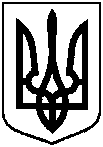 Про відмову Соколову Юрію Борисовичу в наданні дозволу на розроблення проекту землеустрою щодо відведення земельної ділянки                  за адресою: м. Суми,                                          в районі «Блакитних озер»